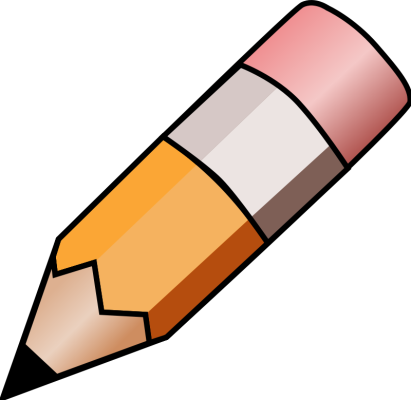 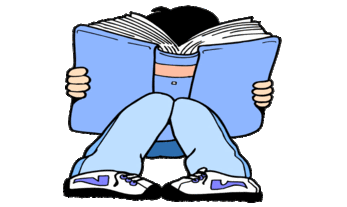 YEAR 3 HOME LEARNING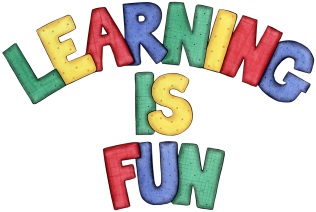 YEAR 3 HOME LEARNINGDate Set29/11/19Date Due4/12/19MathleticsThis week will be focusing on addition and subtraction of two and three digit numbers mentally. Practise your 2, 3, 4, 5, 8 and 10 times tables and counting in 1s, 2s, 3s, 5s and 10s using three digit numbers. All activities can be found on matheletics.com. Every child has their username and passwords in their reading records.Spelling WritingThis week children will be focusing on these words:myth   gym   Egypt   pyramid   mystery   dynasty   symbol   synagogue   mysterious   mysticalWriting TaskIn class we have been learning how to use inverted commas for speech. This week we would like you to write a conversation between you and your friend. Include the following in your writing and write at least a page:Start speech with a capital letterUse a comma after said and before the inverted commasUse a full stop, question and exclamation mark before the closing inverted commaUse inverted comma over direct speech only, the first and last thing the character (you or your friend) saysIf a new character (you or your friend) speaks, it goes on the new line.Spellings to learn this week:myth   gym   Egypt   pyramid   mystery   dynasty   symbol synagogue   mysterious   mysticalReadingRecommended daily reading time:KS2 20 minutes.Home Learning ProjectGreekPlease go to Greek Class Blog for Greek Home LearningGreek Class - St Cyprian's Greek Orthodox Primary Academy